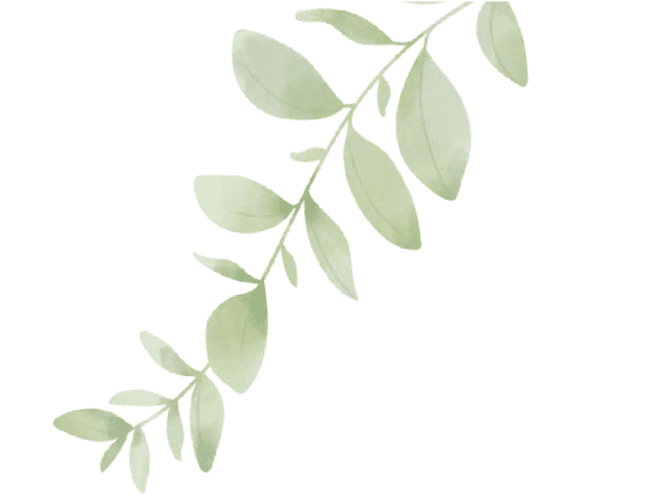 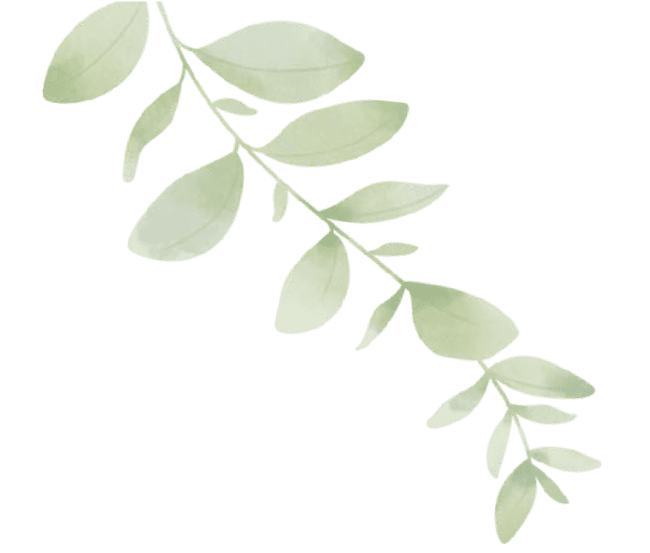 Marzo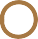 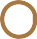 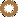 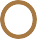 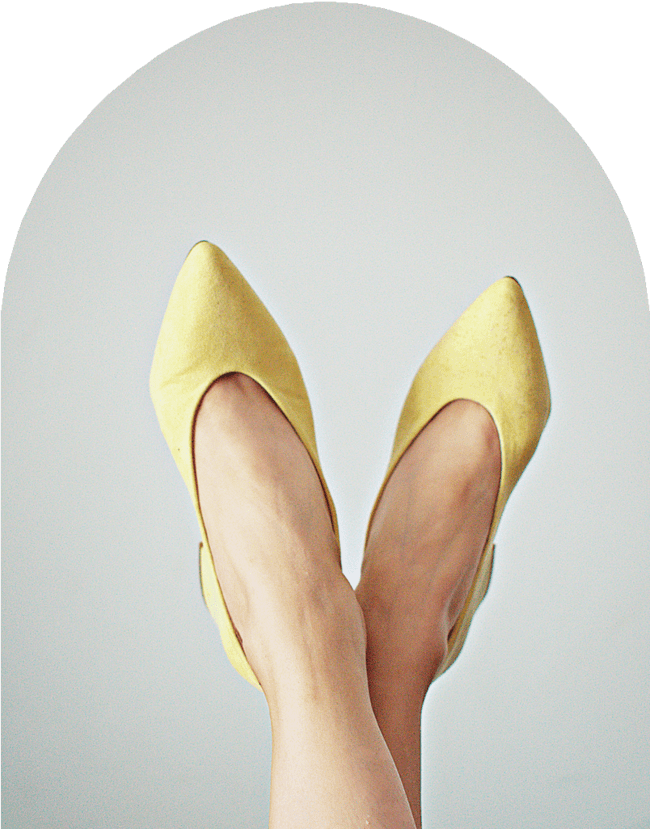 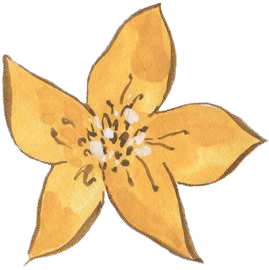 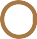 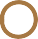 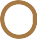 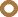 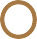 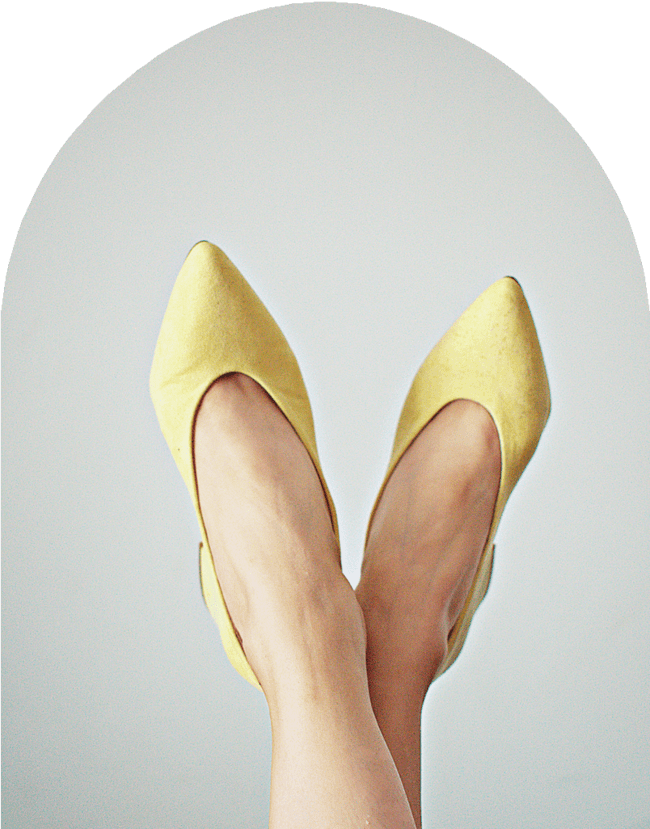 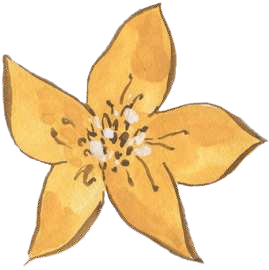 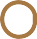 ¿Te atreves?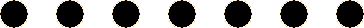 